Evrak No             :               Hasta Adı Soyadı : TC Kimlik No      :Telefon No           :Bu formda sizin tıbbi ve diş tedavileri ile ilgili hikâyeniz ve bazı kişisel bilgiler istenecektir. Formda tedavi göreceğiniz kliniklerde yapılacak işlemlere ait bilgiler yer almaktadır. Bu açıklamaların amacı ağız diş sağlığınızı iyileştirmek ve korumak için sizlerin bilgilendirilmesi ve tedavi sürecine katılımınızı sağlamaktır. Tedavi ve işlemlerin yararlarını ve olası risklerini öğrendikten sonra yapılacak işlemi kabul etmek sizin kararınıza bağlıdı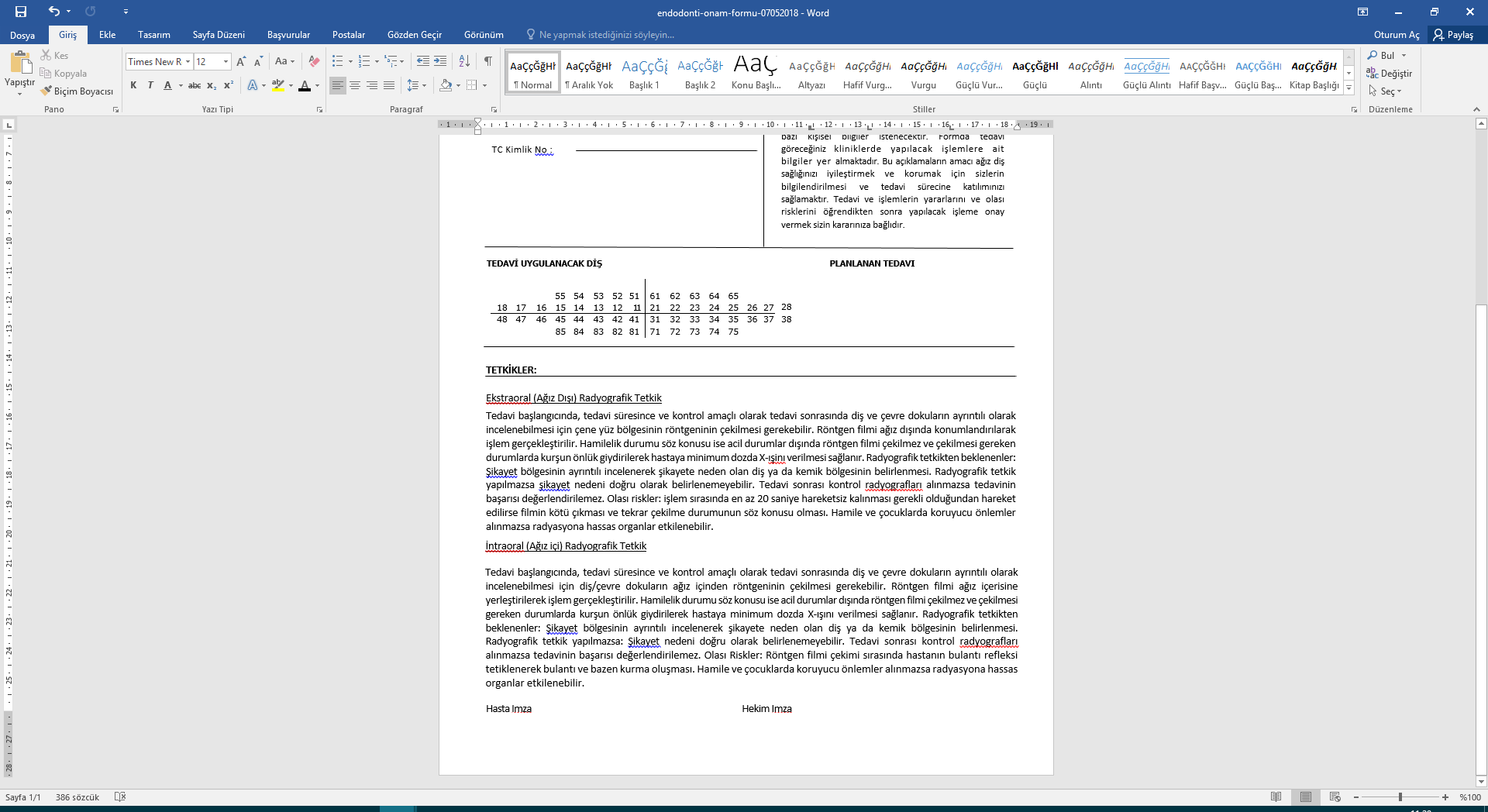 1. İŞLEMİN KİM TARAFINDAN YAPILACAĞI: Maksiller sinüs lifting operasyonları öğretim üyesi ve/veya asistanlar tarafından periodontoloji kliniği içerisinde yapılacaktır.2. HASTALIĞIN MUHTEMEL SEBEPLERİ ve NASIL SEYREDECEĞİ ve İŞLEMDEN BEKLENEN FAYDALAR: Sinüs bölgesine komşu dişlerin erken kaybedilmesi veya kronik sinüzit sebebiyle sinüs sarkması meydana gelebilir. Bu durum implant gibi cerrahi girişimlere engel olabilir. Bu işlem yapılarak daha başarılı restorasyonlar yapılabilir.3. MAKSİLLER SİNÜS LİFTİNG OPERASYONLARI: Sinüsler kafatasındaki hava dolu mukozayla kaplı boşluklardır. Üst çenede yer alan sinüse maksiller sinüs denir. Maksiler sinüs üst çene azı dişleriyle yakın komşuluktadır. Bu dişlerin kaybıyla sinüs sarkar, ağız boşluğuna yaklaşır. Dişsiz boşluğa implant gereksinimi olduğunda sinüs cerrahi olarak açılıp mukozası bir miktar itilir, elde edilen boşluğa kemik grefti doldurulup sinüs tekrar eski konumuna getirilmiş olunur. Tedavi başlangıcında, tedavi süresince ve kontrol amaçlı olarak tedavi sonrasında diş ve çevre dokuların ayrıntılı olarak incelenebilmesi için sizden/refakatinizdeki kişiden röntgen ve/veya bilgisayarlı tomografi (CT) çekilmesi gerekebilir. Hamilelik durumu söz konusu ise acil durumlar dışında röntgen filmi çekilmez ve çekilmesi gereken durumlarda kurşun önlük giydirilerek hastaya minimum dozda x ışını verilmesi sağlanır.4. GENEL RİSKLER ve KOMPLİKASYONLAR: Operasyon sırasında boşluk içinde bulunan yumuşak doku (mukoza) yırtılabilir. Hekiminizin kararına göre işlem ertelenebilir ya da devam edilebilir. İşlem sonrasında nadir de olsa greft ve buna bağlı olarak implant kayıpları görülebilir. Sinüs lifting operasyonunda lokal anestezi ve rutin cerrahi operasyon riskleri söz konusu olabilir. Kanama bunlardan en önemlisidir. Eğer Aspirin, Kumadin, Plavix gibi pıhtılaşma engelleyici bir ilaç kullanıyorsanız hekiminiz sizi bu ilacı veren Hasta İmza                                                                                                                             Hekim İmzadoktorunuza yönlendirerek konsültasyon isteyebilir. Planlanan tedavi ve işlemler sırasında birtakım riskler ve komplikasyonlar meydana gelebilir. Bu riskler; tedavi süresince ağrı ve rahatsızlık hissi, şişlik, enfeksiyon, kanama, yandaki dişte ve yumuşak dokuda yaralanma, temporomandibuler eklem bozukluğu, geçici veya kalıcı hissizlik ve alerjik reaksiyonlar, ateş yükselmesi, halsizlik, septisemi sonucu ölüm, sinir yaralanmasına bağlı dokuda geri dönüşlü veya kalıcı olan hissizlik veya felç, mevcut protezlerin çıkarılması ve tedavi sonrasında değiştirilme gereksinimi, dişlerde sallanma, sinüs içerisinde enfeksiyon nedeni ile akut veya kronik sinüzit sayılabilir.5. İŞLEMİN TAHMİNİ SÜRESİ: İşlem süresi yapılacak operasyonun genişliği, karmaşıklığı, implant sayısı ve işlem esnasındaki komplikasyonlara bağlı değişkenlik göstermekle birlikte ortalama 1 ile 2 saat arası sürebilmektedir. 6. ALTERNATİFLER: Tedavi gerçekleştirilmezse dişsiz boşluk başka protetik yöntemlerle restore edilebilir. İmplant uygulaması yapılmadan dişsiz boşluklar başka protetik yöntemlerle de restore edilebilir veya restorasyon yapılmadan mevcut durumun devamı tercih edilebilir.7. KULLANILAN İLAÇLAR: Tedaviler esnasında ağrı kontrolünü sağlamak amacıyla lokal anestezi uygulanmaktadır. Gerekli hallerde öncelikle topikal anestetik madde (sprey) ile dişeti veya yanağın iç kısmı uyuşturulur. Bölge uyuştuğunda anestetik sıvı enjektör ile enjekte edilerek, diş ve bulunduğu bölge bir süreliğine hissizleştirilir. Lokal anestezi uygulaması sonrası nadir de olsa hastada alerjik reaksiyonlar, his kaybı, kanama, geçici kas spazmları, geçici yüz felci görülebilir. Lokal anestezi uygulanmadığı durumda işlemler ya çok ağrılı olacağından yapılamamakta ya da daha komplike bir işlem olan sedasyon altında yapılmaktadır. Lokal anestezi uygulaması, bölgede anatomik farklılıklar veya akut enfeksiyonlar olmadığı sürece başarılı bir uygulamadır. Lokal anestezi uygulanan bölge yaklaşık 2-4 saat boyunca hissizdir. Bu nedenle ısırmaya bağlı yanak içi ve dudakta yara oluşmaması için hissizlik geçene kadar yeme içme önerilmez. 2-4 saat sonrasında anestetiğin etkisi ortadan kalkar.8. TEDAVİ OLMAZSANIZ: Sinüs lifting ve implant uygulaması yapılmadan dişsiz boşluklar başka protetik yöntemlerle de restore edilebilir veya restorasyon yapılmadan mevcut durumun devamı tercih edilebilir.9. KRİTİK OLAN YAŞAM TARZI ÖNERİLERİ: Sizde mevcut olan bir sistemik hastalık durumunda ya da bir hastalığa bağlı olarak kullandığınız herhangi bir ilacın yapılacak olan cerrahi tedaviyi engellemesi ya da olumsuz olarak etkilemesi durumunda sizden ilgili hastalık ve ilaç kullanımı için ilgili doktorunuzdan konsültasyon istenebilir. Diş tedaviniz sürerken, ilk muayenede belirlenen tedavi planından farklı veya ek tedavi gereksinimleri ortaya çıkabilir. Değişiklikler söz konusu olduğunda tarafımızdan bilgilendirileceksiniz.10. GEREKTİĞİNDE TIBBİ YARDIMA NASIL ULAŞABİLECEĞİ: Olası acil yan etkiler gerçekleştiğinde sorumlu hekim ve ilgili sağlık personeli tarafından acil müdahaleler gerçekleştirilecektir.ONAYI: Bilgilendirme bölümündeki açıklamaları okudum, anladım ve komplikasyonları hakkında bilgi edindim. Genel sağlık durumumla ilgili sorulan soruları tam olarak cevapladım ve/veya formda hiçbir eksik bilgi bırakmadım. TEDAVİYİ REDDETME ve SONLANDIRMA HAKKIM OLDUĞUNU BİLİYORUM. (Tedaviyi reddediyorsanız aşağıdaki noktalı alana kendi el yazınızla “TEDAVİ OLMAYI REDDEDİYORUM” şeklinde yazarak imzalayınız). Planlanan tedavinin/işlemin ne olduğu, gerekliliği, tedavinin/işlemin seyri ve diğer işlem seçenekleri, bunların riskleri, tedaviyi/işlemi kabul etmediğim takdirde Hasta İmza                                                                                                                             Hekim İmza  ortaya çıkabilecek sonuçlar, tedavinin/işlemin başarı olasılığı ve yan etkileri HEKİMİM TARAFINDAN SÖZEL OLARAK AYRINTILI ANLATILDI. Ayrıca BU RIZA BELGESİNİ OKUYARAK da ayrıntılı bilgi edindim. Tedaviden/İşlemden sonra dikkat etmem gereken hususları anladım. Bana sağlık durumumla ilgili gerekli açıklamalar yapıldı ve tüm sorularım anlayabileceğim bir şekilde cevaplandı.Bana/çocuğuma/yakınıma uygulanacak ilaçlar, maksiller sinüs lifting operasyonunun Alanya Alaaddin Keykubat Üniversitesi Diş Hekimliği Fakültesi Periodontoloji Anabilim Dalı kliniğinde; Asistan, Uzman Dr., Doktor Öğretim Üyesi, Doç. Dr. ve Prof. Dr. unvanına sahip hekimler tarafından yapılmasına, bu birimlerde çalışan yardımcı sağlık personelinin görevi alanına giren uygulamaları yapmasına, bir eğitim kurumu olan bu sağlık kuruluşunda Stajyer diş hekimlerinin yukarıda belirtilen hekimlerin nezareti altında belirtilen tedavileri yapmasına, eğitim ve bilimsel amaçlı fotoğraf ve video görüntülerinin alınmasına izin veriyorum.Yukarıda anlatılan işlemler mesai dışında uygulanacak ise bu işlemler ve SGK tarafından ödenmeyen işlemler için de ödeme yapmam gerektiği tarafıma açıklandı. Ücreti ödemeyi kabul ediyorum. Rıza belgesinin bir nüshası tarafıma verilmiştir.(LÜTFEN AŞAĞIDAKİ BOŞLUĞA ‘Bu Rıza Belgesini; Okudum, Anladım ve Kabul Ediyorum’ YAZARAK İMZALAYINIZ)…………………………………………………………………………………………………………………………………………………………………………………………………………………………………..*Hasta 18 yaşından küçük, bilinci kapalı, yapılacak işlemi anlayabilecek durumda değil ya da imza yetkisi yoksa rızası vekili tarafından verilir.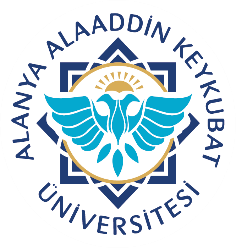 Alanya Alaaddin Keykubat ÜniversitesiDiş Hekimliği Uygulama ve Araştırma MerkeziPeriodontoloji Anabilim Dalı Maksiller Sinus Lifting          Operasyonu Bilgilendirilmiş Hasta Rıza BelgesiDoküman No.HHD.RB.27Alanya Alaaddin Keykubat ÜniversitesiDiş Hekimliği Uygulama ve Araştırma MerkeziPeriodontoloji Anabilim Dalı Maksiller Sinus Lifting          Operasyonu Bilgilendirilmiş Hasta Rıza BelgesiYayın Tarihi27.05.2019Alanya Alaaddin Keykubat ÜniversitesiDiş Hekimliği Uygulama ve Araştırma MerkeziPeriodontoloji Anabilim Dalı Maksiller Sinus Lifting          Operasyonu Bilgilendirilmiş Hasta Rıza BelgesiRevizyon Tarihi28.02.2022Alanya Alaaddin Keykubat ÜniversitesiDiş Hekimliği Uygulama ve Araştırma MerkeziPeriodontoloji Anabilim Dalı Maksiller Sinus Lifting          Operasyonu Bilgilendirilmiş Hasta Rıza BelgesiRevizyon No.2Alanya Alaaddin Keykubat ÜniversitesiDiş Hekimliği Uygulama ve Araştırma MerkeziPeriodontoloji Anabilim Dalı Maksiller Sinus Lifting          Operasyonu Bilgilendirilmiş Hasta Rıza BelgesiSayfa No.1/3Alanya Alaaddin Keykubat ÜniversitesiDiş Hekimliği Uygulama ve Araştırma MerkeziPeriodontoloji Anabilim Dalı Maksiller Sinus Lifting      Operasyonu Bilgilendirilmiş Hasta Rıza BelgesiDoküman No.HHD.RB.27Alanya Alaaddin Keykubat ÜniversitesiDiş Hekimliği Uygulama ve Araştırma MerkeziPeriodontoloji Anabilim Dalı Maksiller Sinus Lifting      Operasyonu Bilgilendirilmiş Hasta Rıza BelgesiYayın Tarihi27.05.2019Alanya Alaaddin Keykubat ÜniversitesiDiş Hekimliği Uygulama ve Araştırma MerkeziPeriodontoloji Anabilim Dalı Maksiller Sinus Lifting      Operasyonu Bilgilendirilmiş Hasta Rıza BelgesiRevizyon Tarihi28.02.2022Alanya Alaaddin Keykubat ÜniversitesiDiş Hekimliği Uygulama ve Araştırma MerkeziPeriodontoloji Anabilim Dalı Maksiller Sinus Lifting      Operasyonu Bilgilendirilmiş Hasta Rıza BelgesiRevizyon No.2Alanya Alaaddin Keykubat ÜniversitesiDiş Hekimliği Uygulama ve Araştırma MerkeziPeriodontoloji Anabilim Dalı Maksiller Sinus Lifting      Operasyonu Bilgilendirilmiş Hasta Rıza BelgesiSayfa No.2/3Alanya Alaaddin Keykubat ÜniversitesiDiş Hekimliği Uygulama ve Araştırma MerkeziPeriodontoloji Anabilim Dalı Maksiller Sinus Lifting          Operasyonu Bilgilendirilmiş Hasta Rıza BelgesiDoküman No.HHD.RB.27Alanya Alaaddin Keykubat ÜniversitesiDiş Hekimliği Uygulama ve Araştırma MerkeziPeriodontoloji Anabilim Dalı Maksiller Sinus Lifting          Operasyonu Bilgilendirilmiş Hasta Rıza BelgesiYayın Tarihi27.05.2019Alanya Alaaddin Keykubat ÜniversitesiDiş Hekimliği Uygulama ve Araştırma MerkeziPeriodontoloji Anabilim Dalı Maksiller Sinus Lifting          Operasyonu Bilgilendirilmiş Hasta Rıza BelgesiRevizyon Tarihi28.02.2022Alanya Alaaddin Keykubat ÜniversitesiDiş Hekimliği Uygulama ve Araştırma MerkeziPeriodontoloji Anabilim Dalı Maksiller Sinus Lifting          Operasyonu Bilgilendirilmiş Hasta Rıza BelgesiRevizyon No.2Alanya Alaaddin Keykubat ÜniversitesiDiş Hekimliği Uygulama ve Araştırma MerkeziPeriodontoloji Anabilim Dalı Maksiller Sinus Lifting          Operasyonu Bilgilendirilmiş Hasta Rıza BelgesiSayfa No.3/3Adı-SoyadıTarih-SaatİMZAHasta / Hastanın Yasal Temsilcisi-Yakınlık DerecesiBilgilendirmeyi Yapan HekimTercüman (Kullanılması Halinde)